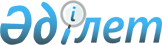 Республикалық маңызы бар Ақдала мемлекеттік табиғи қаумал (ботаникалық) аумағын азайту туралыҚазақстан Республикасы Үкіметінің 2012 жылғы 21 желтоқсандағы № 1658 Қаулысы

      «Ерекше қорғалатын табиғи аумақтар туралы» 2006 жылғы 7 шілдедегі Қазақстан Республикасы Заңының 7-бабына сәйкес Қазақстан Республикасының Үкіметі ҚАУЛЫ ЕТЕДІ:



      1. Республикалық маңызы бар Ақдала мемлекеттік табиғи қаумал (ботаникалық) № 1 учаскесінің аумағы (бұдан әрі – қаумал) 1000 гектарға азайтылсын.



      2. Күші жойылды - ҚР Үкіметінің 04.09.2015 № 745 қаулысымен (алғашқы ресми жарияланған күнінен кейін күнтізбелік он күн өткен соң қолданысқа енгізіледі).      

3. Осы қаулы қол қойылған күнінен бастап қолданысқа енгізіледі.      Қазақстан Республикасының

      Премьер-Министрі                            С. Ахметов
					© 2012. Қазақстан Республикасы Әділет министрлігінің «Қазақстан Республикасының Заңнама және құқықтық ақпарат институты» ШЖҚ РМК
				